ANNEX C “ACOFA-SUPPLIER REGISTRY”Fill this registry in all its parts.B.	This form and every additional documentation must be sent with the original signature to the Subdivision of Purchasing Acquisitions in Bogota to the following direction:	COMANDO FUERZA AÉREA COLOMBIANA	Ministerio de  Defensa Nacional Comando Fuerza Aérea Colombiana Carrera 57 No.  43-28 Bogotá  puerta no.8 cancillería (radicación documentación).	Atención: SUBDIRECCIÓN DE ADQUISICIONES – ACOFASend only the certifications required as annex.The data contained in this form and its annexes will be the basis of your Company’s registration.The information could be verified to prove its authenticity.Response not limited to spacesG. 	All the information included in this form, in order to complete the registration, shall be responsibility of the signer. 1.	Name of the Company:         ____________________________________________________________________________2.	FEI Number or fiscal identification ____________________________________________________________________________    3.	Address:      ________________________________________________________________________________________________________________________________________________________4.	City:   ________________________________________________________________5.	Country:   _____________________________________________________________6.	Telephone:  ______________	Fax:  ______________           Telephone:  ______________	Fax:  ______________7.	Email (For all communications):  ________________________________________________________________________________________________________________________________________________________8.	Date of Creation and/or Constitution of the Company:  ___________________________9.	Name of the Representative or CEO_________________________________________10.      CEO Identification Number_________________________________________________11.	Name of the Agent or legal representative in Colombia: (optional, but Power of Attorney must be provided) ____________________________________________________________Telephone(s):  _________________ Email______________________________________FINANCIAL INFORMATION (CLOSE LAST YEAR)12.	Total Assets USD	_____________________________     (Date) _______________13.	Total Liabilities USD ______________________________14.	Total Equity USD	_____________________________15. 	Bank Information (Required space):a.	Bank Name_______________________b.	Account Number___________________c.	Swift Code________________________d.	ABA or IBAN Code__________________SPECIAL ATTRIBUTES16. Manufacturing Company:  Yes      No        Explanation__________________________________________________________________________________________________________17. Exclusive Manufacturer’s representative (Exclusive distributor): Yes       No      Explanation_____________________________________________________________________________18. Exclusive Supplier: Yes      No         Explanation_______________________________________________________________________________________________________________NOTE: If you answered YES to any of sections 16, 17 or 18, then sufficient documents to proof such statements must be provided accordingly, along with your registration forms.SUPPLIER'S CAPACITY ACTUALIZATION FORM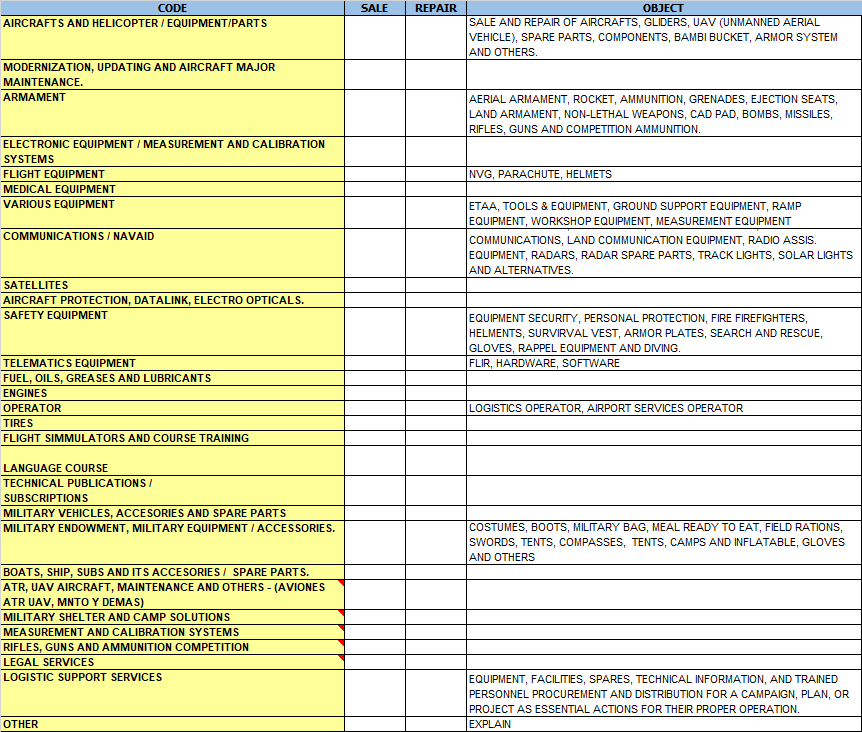 Regards, ___________________________________Legal Representative (Foreign Company)Name: